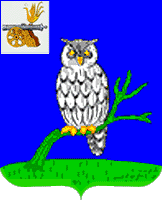 СЫЧЕВСКАЯ  РАЙОННАЯ  ДУМАР Е Ш Е Н И Е От 26 апреля 2019 года                                                                                       № 210Об отчете председателя  Сычевской районной Думымуниципального образования «Сычевский район»Смоленской области «Об итогах работы  Сычевской районной Думы муниципального образования «Сычевский район»Смоленской области за 2018 год»Заслушав и обсудив отчет председателя Сычевской районной Думы муниципального образования «Сычевский район» Смоленской области М.А.Лопуховой,Сычевская районная Дума РЕШИЛА:1.Отчет председателя Сычевской районной Думы муниципального образования «Сычевский район» Смоленской области М.А.Лопуховой «Об итогах работы Сычевской районной Думы муниципального образования «Сычевский район» Смоленской области за 2018 год» принять к сведению (прилагается)2. Опубликовать отчет  председателя Сычевской районной Думы муниципального образования «Сычевский район» Смоленской области «Об итогах работы Сычевской районной Думы муниципального образования «Сычевский район» Смоленской области за 2018 год» в газете «Сычевские вести».Председатель Сычевской районной Думы                               М.А.Лопухова                                                                                                         Приложение к решению                                                                                                             Сычевской районной Думы                                                                                                  от 26 апреля 2019 г. № 210ОтчетПредседателя Сычевской районной Думы пятого созыва муниципального образования « Сычевский район» Смоленской области об итогах работы  за 2018 годУважаемый Евгений Тимофеевич, депутаты и приглашенные!  Представляю вам  отчет об итогах работы районной Думы пятого созыва за 2018 год и приоритетных задачах, которые стоят перед  депутатами  в 2019году.Вся работа районной Думы  в 2018 году осуществлялась в строгом соответствии  с Конституцией и законами Российской Федерации, законами и другими нормативными  правовыми актами Смоленской области, Уставом и нормативно-правовыми актами  района. Большое внимание уделялось  совершенствованию  деятельности муниципальных  образований по реализации Федерального Закона № 131-ФЗ «Об общих принципах организации местного самоуправления в Российской Федерации». Деятельность районной Думы  основывается на принципах законности, справедливости, целесообразности, общего блага и открытости.   В состав депутатского корпуса  пятого созыва входят 15 депутатов, представляющих интересы избирателей.          Согласно  Регламенту работы Сычевской районной Думы участие на  заседаниях районной Думы является одной из основных форм депутатской деятельности. Средняя явка на  заседаниях, проведенных в 2018 году, составила 75 процентов от числа членов представительного органа. Уровень явки хороший. Следует отметить как положительный факт, что ни в прошлом году, ни в целом за период работы  пятого созыва мы не допустили ни одного переноса заседания Думы по причине отсутствия кворума. В соответствии с Уставом муниципального образования «Сычевский район» Смоленской области основной формой работы Думы являются заседания. Все вы были свидетелями, насколько насыщенными были повестки дня. По-моему, ни одно из направлений деятельности органов местного самоуправления не осталось без внимания.        В течение 2018 года  проведено 10 заседаний. Вся работа депутатов районной Думы строилась на основании перспективного плана. Планирование позволяет определить объем работы, который предстоит выполнить в течение года, наметить сроки выполнения, привлечь специалистов и депутатов к контрольной и правотворческой деятельности, к выполнению поставленных задач.         На всем протяжении отчетного года работа районной Думы, как представительного органа власти, была направлена на нормотворческое (законодательное) обеспечение социально-экономического развития района и улучшение качества жизни его жителей. Основное внимание уделялось вопросам бюджетной и налоговой политики, управления и распоряжения муниципальной собственностью, организации деятельности Сычевской районной Думы, социальной поддержке отдельных категорий граждан,  контролю  за исполнением вопросов местного значения.        Так в течение года депутатами было рассмотрено и  утверждено 52 решения. Из принятых  решений районной Думой в отчетном периоде  11 решений  о внесении изменений и дополнений, в ранее утвержденные решения, что характеризует муниципальную нормативно-правовую базу как относительно стабильную. Чаще всего приходится вносить  изменения и дополнения, в связи с изменениями и поступлением дополнительных доходов в бюджет.           Сычевской районной Думой  в 2018 году принято  1 Положение:  - Об утверждении Положения о размерах и порядке предоставления денежной компенсации расходов, связанных с осуществлением полномочий депутата Сычевской районной Думы ;Круг вопросов, рассматриваемых районной Думой достаточно широк: это  вопросы, касающиеся жизнедеятельности социальной сферы района, вопросы безопасности и правопорядка, экономики и муниципальной собственности.В течение года были заслушаны и обсуждены:-  Отчет Главы муниципального образования «Сычевский район» Смоленской области Е.Т.Орлова о результатах его деятельности и о деятельности Администрации за 2017 год;- о выполнении плана социально-экономического развития муниципального образования «Сычевский  район» Смоленской области за 2017год;- об исполнении бюджета муниципального образования «Сычевский район» Смоленской области за 2017 год.-Об утверждении местных нормативов градостроительного проектирования муниципального образования «Сычевский район», Сычевского городского поселения и сельских поселений Сычевского района.- О ходе подготовки образовательных учреждений к новому 2018-2019г.-Об итогах работы жилищно-коммунального хозяйства за зимний период 2017-2018г.и перспективы работы по подготовке жилищного фонда района, школ, больницы к зимнему периоду 2018-2019гг.- информация об обеспечении детей дошкольным образованием на территории МО « Сычевский район» и перспективы развития системы дошкольного образования района.-Анализ работы ОГБУЗ « Сычевская центральная районная больница» за 2018 год.- Информация об организации теплоснабжения на территории МО «Сычевский район»- Отчет о деятельности Контрольно-ревизионной комиссии муниципального образования «Сычевский район» за 2017 годВ целях создания условий для обеспечения права граждан, общественных объединений и организаций, государственных и муниципальных органов в получении достоверной информации о деятельности полиции, районная Дума заслушала, обсудила представленный отчет начальника отделения полиции по Сычевскому району МО МВД РФ «Гагаринский» Мамаева В.Е. за 2017 год и соответствующим решением признала удовлетворительными работу и итоги оперативно-служебной деятельности отделения полиции за 2017 год.  Особое внимание было направлено на повышение открытости бюджетного процесса, информированности общественности о процессе принятия бюджета и его исполнения. Это проведение публичных слушаний, предварительное рассмотрение проекта бюджета постоянными комиссиями районной Думы, публикация проекта бюджета в газете «Сычевские вести» и на сайте администрации муниципального образования « Сычевский район» Смоленской области. Все заседания Думы проводились в открытом режиме с участием представителей государственных структур,   органов местного самоуправления района и сельских поселений, и средств массовой информации.            Большую работу в процессе подготовки и проведении заседаний Думы осуществляли постоянные комиссии, основной задачей которых является предварительное рассмотрение и подготовка вопросов, относящихся к компетенции районной Думы, а также в содействии проведению в жизнь принятых решений, федеральных законов, законов Смоленской области и иных  нормативных правовых актов.В Сычевской районной Думе  образовано 4 депутатских комиссий: - планово-бюджетная, по социально-экономическому развитию и сельскому хозяйству (председатель Ермаков А.Н.)- по вопросам жилищно-коммунального хозяйства, торговли, транспорту и связи (председатель Маркова М.Н.)- по вопросам здравоохранения, образования, культуры и спорта, по делам семьи и молодежи (председатель Грудкина Н.И.);- по инвестиционной деятельности (председатель Ермаков А.Н.);На заседаниях постоянных комиссий рассматривались вопросы планирования работы, обсуждались проекты нормативных правовых актов, давались на них заключения замечания, заслушивались контрольные вопросы о ходе выполнения ранее принятых решений, рассматривались другие актуальные проблемы.Проведено   20 заседаний комиссий, в т.ч. комиссия планово-бюджетная, по социально-экономическому развитию и сельскому хозяйству 11 заседаний (рассмотрено 58 вопросов), комиссия по  вопросам жилищно-коммунального хозяйства, торговли, транспорту и связи -3 ( рассмотрено 3 вопроса), по вопросам здравоохранения, образования, культуры и спорта, по делам семьи и молодежи-6 (рассмотрено 15 вопросов)       Заседания постоянных комиссий планируются за несколько дней до проведения заседания Думы. Это позволяет членам комиссий детально изучить вопросы, урегулировать все спорные моменты и вынести на утверждение районной Думы обсуждённые и согласованные проекты решений Сычевская районная Дума взаимодействует с прокуратурой района. Прокурор района приглашается и принимает участие  в заседаниях, ему направляются проекты решений, принятые решения районной Думы, т.е. прокуратура принимает непосредственное участие в законотворческой деятельности представительного органа района. В порядке, установленном законодательством, рассматриваются протесты и представления прокурора района, тем самым осуществляется участие органов прокуратуры   в контрольной деятельности районной Думы.       В Сычевской районной Думе пятого созыва создана Фракция Всероссийской политической партии «Единая Россия».  В состав Фракции входят 15 депутатов, что составляет 100 % от количества избранных депутатов. Руководителем фракции является Журавлева Елена Александровна.Как известно, депутат – это тот, кто наиболее близок к своим избирателям, к их нуждам и проблемам. Именно они знают изнутри проблемы каждого малого села, каждой улицы, каждого двора. Их знают по совместной работе – их выбирают в депутаты, им сычевляне доверяют свои судьбы.Характеризуя работу депутатов нельзя не сказать, и о вкладе депутатов в социально-экономическое развитие района.Соблюдение единых принципов, взаимопонимание, принятие совместных решений и контроль за их выполнением, правильная организация работы депутатского корпуса создают условия для плодотворной и эффективной деятельности по осуществлению возложенных на него задач. Ежемесячно, согласно графику, депутаты Сычевской районной Думы проводят встречи с  избирателями, вникают в их проблемы и  находят пути решения.За 2018 год было проведено 27 приемов населения депутатами Сычевской районной Думы.  На первом месте вопросы и просьбы, с которыми обращались избиратели к своим депутатам, - это вопросы ЖКХ, на втором месте - вопросы по земельным отношениям и сельскому хозяйству, на третьем- транспорт и связь.По всем обращениям была проведена работа, сделаны депутатские запросы и даны ответы.Для организации электронного взаимодействия избирателей с депутатами от «Единой России» всех уровней власти создана электронная система «Избиратель- депутат», которая    включает в себя возможность получения информации о полномочиях депутатов и контактных данных депутатских приемных, возможность записаться к депутату на личный прием, возможность отправить электронное обращение и здесь же получить на него ответ.Все депутаты Сычевской районной Думы  зарегистрированы в Информационной системе «ИЗБИРАТЕЛЬ-ДЕПУТАТ» - единой базе депутатов Фракций «ЕДИНАЯ РОССИЯ» всех уровней, где размещают более подробную информацию о своей деятельности. Ресурс создан в качестве «навигатора» по депутатам для получения оперативной информации избирателям в удобном формате с возможностью выйти на аккаунты в социальных сетях. Все это помогает избирателям  обращаться к депутатам не только в день официального приема, а поддерживать постоянный контакт со своим депутатом, что, конечно, отрадно.    В 2018 году в рамках негласной программы «Добрых дел» депутаты районной Думы участвовали в различных мероприятиях и акциях. Из личных средств депутатов оказывалась  помощь на лечение тяжелобольных детей и социальную помощь населению.В отчетном году было продолжено волонтерское движение  по уборке территории г.Сычевка. За что хочется выразить огромную благодарность всем сычевлянам, которые  принимали участие в благоустройстве  родного города.Вошли в традицию  поздравления нашими депутатами  обучающихся района     на школьных линейках и праздниках. Мы становимся ближе не только с избирателями, но и с подрастающим поколением.        Прошлый,  2018 год, был насыщен  достаточно большим количеством значимых общественно-политических и культурных мероприятий. Правильная их организация, понимание происходящих событий в мире и стране, высокий патриотизм и преданность Родине, активная жизненная позиция избирателей способствовали успешному проведению важнейших выборных кампаний – выборов Президента Российской Федерации и  депутатов Смоленской областной Думы. Они прошли при  активном участии всего населения, с высокой явкой на избирательные участки.На протяжении отчетного периода депутаты — члены фракции принимали активное участие в различных социально-значимых общественно-политических мероприятиях: приёмы населения, торжественные мероприятия, публичные слушания, мероприятия, посвященные празднованию 75-й годовщины освобождения Сычевки и Сычевского района от немецко-фашистских захватчиков и другие. Главный итог – это благополучие района, его жителей. От нас зависит, сохраним ли мы не только стабильность, но и положительную динамику в социально-экономическом развитии района. А для этого мы должны четко представлять стратегию своих действийВ 2019 году депутатам районной Думы предстоит еще более  активизировать  свою деятельность на местах:  -один раз в год  проводить отчет о своей депутатской работе перед своими избирателями;            -ежемесячно  осуществлять личный прием граждан           -принимать активное участие в работе районной Думы, собраниях граждан на местах;           -проводить работу по разъяснению и выполнению решений, принятых районной Думой, собраниями граждан.Уважаемые депутаты!Мы с вами представляем интересы жителей, а интересы их различны. Надо учитывать, что большая доля избирателей – старше трудоспособного возраста, и их количество  растет. Поэтому вопросы социальной защищенности граждан, которым необходима в нынешних условиях поддержка – одна из ключевых составляющих работы с населением. Результативность работы представительного органа  зависит  от активности каждого депутата. Его действие или бездействие жителями оцениваются  как общий уровень работы Думы, и они дают ему соответствующую оценку.          Избираясь, все мы взяли на себя определенные обязательства перед избирателями и выполнение их – наша прямая обязанность, причем для этого не всегда требуются  материальные ресурсы.         Наша деятельность должна охватывать все сферы  жизнедеятельности района и все слои  населения и быть построена с учётом реальности и теми задачами, которые ставят перед нами  избиратели.В наступившем году будет продолжена  работа  по совершенствованию деятельности представительного органа. Более пристальное внимание надо уделять работе с избирателями в своих округах, регулярно встречаться, изучать их мнения по различным проблемам. Активизировать участие в реализации партийных проектов «Историческая память», «Культура малой родины», «Детский спорт», «Городская среда».       Вся наша депутатская деятельность  в отчетном периоде строилась в конструктивном сотрудничестве с Главой муниципального образования «Сычевский район»  Е.Т.Орловым, депутатами Смоленской областной Думы Н.А. Дементьевым и М.К. Жуковой,   структурными подразделениями Администрации района, главами поселений, общественными организациями, жителями района.Завершая выступление, хочу отметить: главное достояние и главный капитал нашего района – это люди, которые здесь живут. Для того чтобы уровень их жизни был достойным, всем нам необходимо упорно и целенаправленно работать – единой командой,  каждому ответственно относиться к порученному делу.      Благодарю всех за совместную работу, желаю каждому  успехов, удачи,  положительных  результатов и чувства удовлетворения   от  сделанного на благо родного района.